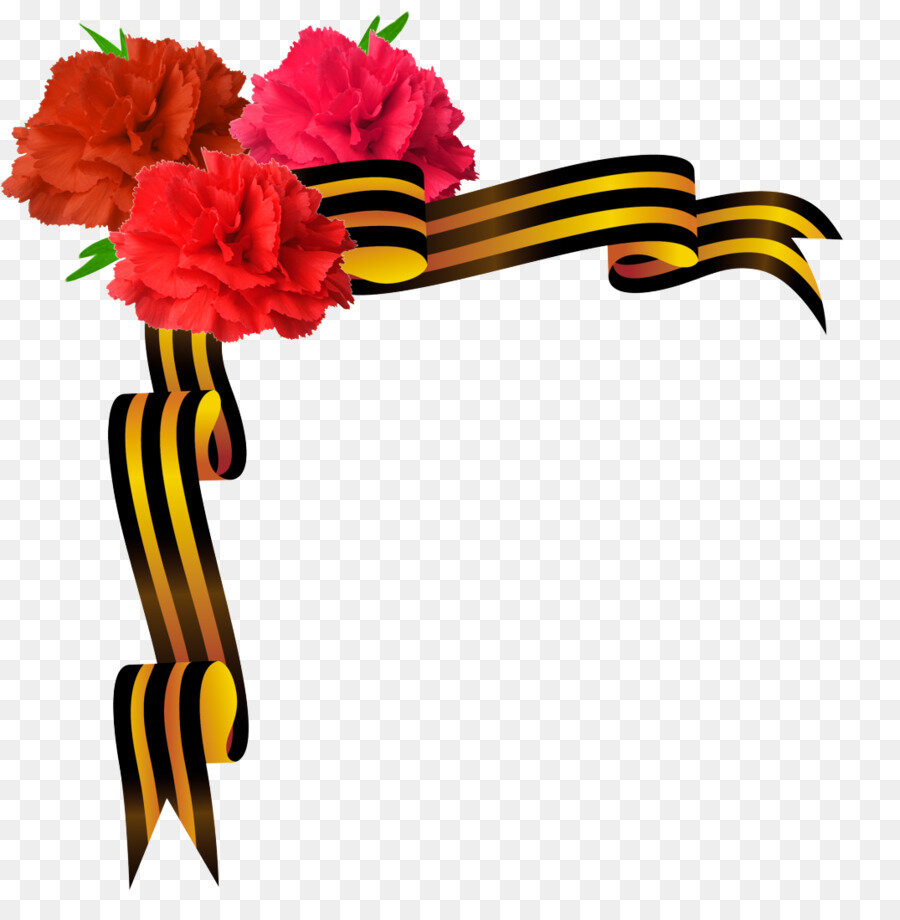 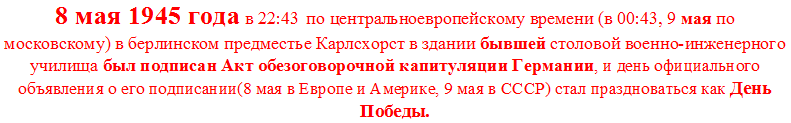 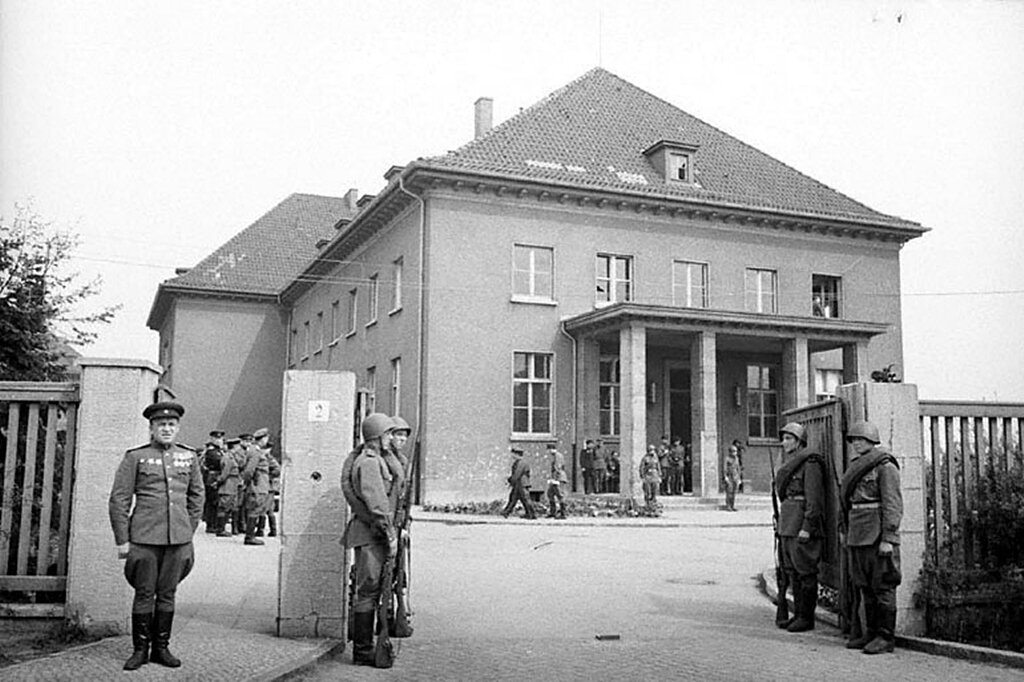 Расписание занятий в дистанционной форме для обучающихся МКОУ «СШ №3»на пятницу, 8 маяКлассПредметЗадание в рамках урока (ссылка на ресурс)Домашнее задание Учитель, контактные данные1Физическая культураУпражнения на развитие силы.Без заданияБаркова Надежда Николаевна,8—960-603-04-64Литературное чтениес.60-61 читать выразительно ,ответить на вопросы .Без заданияБаркова Надежда Николаевна,8—960-603-04-64Родной языкс.59 – 60 читать ,отвечать на вопросы .Без задания Баркова Надежда Николаевна,8—960-603-04-64Математикас.84  № 1, 5 письменно ,№ 2 ,4 (краткая запись ) .Без заданияБаркова Надежда Николаевна,8—960-603-04-642аЛитературное чтениеИллюстрирование рассказа Г. Остера «Будем знакомы».Без задания.Яковлева Ирина Викторовна,8-919-179-40-94iakowlewa.irina2018@yandex.ruРусский языкСтр. 118 упр. 198Без задания.Родной языкУрок работы над ошибками, допущенными в тексте «Горе – охотник»Без задания.Окружающий мирhttps://www.youtube.com/watch?v=kPkcgRW_MV8 Стр.106-109 читать.РТ стр.68-69Литературное чтение на родном языкеhttps://www.youtube.com/watch?v=HVFAU9yCyv0Знакомство с произведением.Без задания.Физическая культураСегодня повторяем комплекс упражнений на равновесие, и не забываем, каждое утро делаем зарядку.Комплекс упражнений в равновесии « Дорожка».В ходе обучения упражнениям на равновесие важно добиваться непринужденного точного, координированного выполнения.1.Ходьба по линии, глядя вперед, сохраняя правильную осанку, положение рук свободное.2.Руки в стороны, на поясе, на затылке, руки вверх.3.Положить на линию мяч или игрушки мягкие. Пройти по линии перешагивая через мячи или игрушки.4.Ходьба по веревке спиной вперед.5.Ходьба по веревке на четвереньках, стопы полностью на веревке, а руки – слева и справа от веревки.6. Ходьба по линиям приставным шагом, поднимая бедро, на носках с закрытыми глазами.7.Передвижение вприпрыжку танцевальным шагом .8.Ходьба по линиям с большим мячом: шаг левой, мяч вперед; шаг правой мяч вверх.                                                                   9.Ходьба по линии с подбрасыванием и ловлей мяча. Уважаемые родители, помогайте пожалуйста  детям при разучивании новых  упражнений. Спасибо!2бАнглийский языкВыполнить  РТ упр.1,2,3, стр.85-86.РТ упр.1,2,3, стр.85-86. (к 08.05.)Миляева Ирина Игоревнаiimilyaeva@mail.ruРусский языкСтр. 108-112 повторить изученные правила о предлоге.Без заданияТкачкова А.А.,8-903-843-15-59  WhatsAppРодной языкСочинить устно текст- повествование  на тему : "Лиса и вороны"Без заданияТкачкова А.А.,8-903-843-15-59  WhatsAppФизическая культураСегодня повторяем комплекс упражнений на равновесие, и не забываем, каждое утро делаем зарядку.Комплекс упражнений в равновесии « Дорожка».В ходе обучения упражнениям на равновесие важно добиваться непринужденного точного, координированного выполнения.1.Ходьба по линии, глядя вперед, сохраняя правильную осанку, положение рук свободное.2.Руки в стороны, на поясе, на затылке, руки вверх.3.Положить на линию мяч или игрушки мягкие. Пройти по линии перешагивая через мячи или игрушки.4.Ходьба по веревке спиной вперед.5.Ходьба по веревке на четвереньках, стопы полностью на веревке, а руки – слева и справа от веревки.6. Ходьба по линиям приставным шагом, поднимая бедро, на носках с закрытыми глазами.7.Передвижение вприпрыжку танцевальным шагом .8.Ходьба по линиям с большим мячом: шаг левой, мяч вперед; шаг правой мяч вверх.                                                                   9.Ходьба по линии с подбрасыванием и ловлей мяча. Уважаемые родители, помогайте пожалуйста  детям при разучивании новых  упражнений. Спасибо!Петрова Ирина Васильевна schavket@mail.ru3аМатематика с. 99 № 4, 5, 6, 7, 8.https://youtu.be/Ac-0F66d9y4без заданияКарпова Наталья Николаевна,8-960-617-14-71Русский языкс. 136 упр.251 без заданияМузыкаЧитать учебник стр. 122-123Слушаем: https://www.youtube.com/watch?v=-j493fFAcKEбез заданияЛобанова Вера Павловна Эл. Почта: veralobanova11@mail.ruРодной языкhttps://uchi.ru/teachers/stats/mainбез заданияучи.ру (местоимение как часть речи)3бМатематика с. 99 № 4, 5, 6, 7, 8.https://youtu.be/Ac-0F66d9y4без заданияФатьянова Светлана Алексеевна,8-909-261-88-36Русский языкс. 136 упр.251 без заданияЛитературное чтениес.206-207без задания Литературное чтение на родном языкеhttps://youtu.be/2WLpAAufansбез заданияФизическая культураСегодня повторяем комплекс упражнений на равновесие, и не забываем, каждое утро делаем зарядку.Комплекс упражнений в равновесии «  Дорожка».В ходе обучения упражнениям на равновесие важно добиваться непринужденного точного, координированного выполнения.1.Ходьба по линии, глядя вперед, сохраняя правильную осанку, положение рук свободное.2.Руки в стороны, на поясе, на затылке, руки вверх.3.Положить на линию мяч или игрушки мягкие. Пройти по линии перешагивая через мячи или игрушки.4.Ходьба по веревке спиной вперед.5.Ходьба по веревке на четвереньках, стопы полностью на веревке, а руки – слева и справа от веревки.6. Ходьба по линиям приставным шагом, поднимая бедро, на носках с закрытыми глазами.7.Передвижение вприпрыжку танцевальным шагом .8.Ходьба по линиям с большим мячом: шаг левой, мяч вперед; шаг правой мяч вверх.                                                                   9.Ходьба по линии с подбрасыванием и ловлей мяча. Уважаемые родители, помогайте пожалуйста  детям при разучивании новых  упражнений. Спасибо!без заданияПетрова Ирина Васильевна schavket@mail.ru4аРусский язык Контрольный диктант (осуществляется в режиме «онлайн»)без заданияМиненкова Т. Н., 8-920-270-04-34Английский языкЗнакомство с новым грамматическим материалом (Утвердительные предложения в будущем простом времени)Скачать и посмотреть обучающее видеоhttps://yadi.sk/d/R0BIE1-__QfpMgПравило записать в тетрадь для правил.Отработка нового грамматического материала: используя все словосочетания из упр. 3, стр. 75, напишите о том, что вы будете делать завтра по образцу:I will play with my friends tomorrow.Письменные работы отправить на электронную почту в течение дня.Выучить правило «Утвердительные предложения в Future Simple»Рисованая Надежда Олеговнаfifo4ka_n@rambler.ruЛитературное чтение на родном языкеТема войны в произведении А. Твардовского «Василий Теркин» (знакомство с биографией поэта, чтение произведения, обмен впечатлениями)подготовить стихотворение о Великой Отечественной войне (выразительное чтение или чтение наизусть), проверка выполненного задания осуществляется до 16 мая с 11.00 до.12.00Миненкова Т.Н., 8-920-270-04-34Окружающий мирстр.164 -167 (чтение статьи, ответы на вопросы учебника на стр. 167)стр. 164- 167 (читать, ответить на вопросы стр.167), проверка выполненного задания осуществляется 12 мая с 11.00 до 12.00Миненкова Т.Н., 8-920-270-04-34Физическая культураhttps://gto-normativy.ru/normativy-po-podtyagivaniyu-na-turnike/Чурсин А. В. Alek6587@yandex.ru4бАнглийский языкПовторение прошедшего простого времени (Past Simple).(учебник) упр. 2, стр. 84 (письменно).Выполненные письменные работы отправить на электронную почту в течение дня.(учебник) упр. 3, стр. 85 (устно); повторить слова, стр. 80Рисованая Надежда Олеговнаfifo4ka_n@rambler.ruРусский языкКонтрольный диктант (осуществляется в режиме «онлайн»)без заданияЕфимова И.А.,8-953-437-15-25Физическая культураhttps://gto-normativy.ru/normativy-po-podtyagivaniyu-na-turnike/Чурсин А. В. Alek6587@yandex.ruЛитературное чтение на родном языкеТема войны в произведении А. Твардовского «Василий Теркин» (знакомство с биографией поэта, чтение произведения, обмен впечатлениями)подготовить стихотворение о Великой Отечественной войне (выразительное чтение или чтение наизусть), проверка выполненного задания осуществляется до 16 мая с 11.00 до.12.00Ефимова И.А.,8-953-437-15-25МузыкаЧитать учебник стр. 60-67Послушать: https://www.youtube.com/watch?v=s-6VhBwMe9A без заданияЛобанова Вера Павловна Эл. Почта: veralobanova11@mail.ru5аОДНКНРПроект по теме «Забота государства о сохранении духовных ценностей» Используя материал учебника стр.129-135, дополнительную литературу, интернет-ресурсы, сделайте проект.(если нет возможности найти фото, то просто напишите на листе)  Выполненный проект отправить на эл. почту kanina.ov@yandex.ru  до 15.05.20.без заданияКанина Ольга Владимировнаkanina.ov@yandex.ru8-919-076-59-14 Русский языкп. 115, упр. 655, упр. 657эл. почта glagoleva1974@yandex.ruбез заданияПрохоренко О.А. prohor0000@rambler.ruРодной языкhttps://nsportal.ru/shkola/distantsionnoe-obuchenie/library/2020/04/27/distantsionnyy-urok-po-russkomu-rodnomu-yazyku-vбез заданияПрохоренко О.А. prohor0000@rambler.ruГеографияВыполнить задание: «Описание гор Анды по карте». Работу выполнить в тетради. План описания представлен в учебнике страница 81 (перед вопросами). При описании необходимо использовать карты на страницах 178-179 и 184-185. Выполненную работу присылать на электронную почту до 14.05.По возникшим вопросам можно обращаться по телефону или писать на электронную почту.Повторить § 23.Щукина Марина Владимировна 89190763924MarinaV.Shhukina-27@yandex.ruАнглийский языкЗнакомство с новым грамматическим материалом (Вопросительные предложения в Past Continuous)Скачать и посмотреть обучающее видеоhttps://yadi.sk/d/_jInqpBGgYSz8AПравило записать в тетрадь для правил.Отработка нового грамматического материалаЛГП упр. 9, 10, стр. 110-111.Выучить правило «Вопросительные предложения в Past Continuous»Рисованая Надежда Олеговнаfifo4ka_n@rambler.ru5бБиология Тема урока: «Подцарство Одноклеточные животные или простейшие.»Видеоурок- https://resh.edu.ru/subject/lesson/2465/main/  По видеофрагменту составить рассказ на тему: «Многообразие простейших» (12-15 предложений).  Домашнее задание- § 19 пересказывать, письменно ответить на вопросы:Каких животных относят к подцарству Одноклеточные? Назовите их общие признаки. Какое значение имеют Одноклеточные животные в природе и жизни человека?  Выполненные задания классной и домашней работ присылать на e-mail- greenhaus.efr@yandex.ruКрюкова Н.Н., e-mail- greenhaus.efr@yandex.ru8960593190889539647934 Английский языкВыполнить упр.2,3,стр.88   (устно).Упр.2, 3, стр.88  (устно). (к 08.05.)Миляева Ирина Игоревнаiimilyaeva@mail.ruИсторияУчебник §57.Изучить видеоурок (ресурс Российская электронная школа)https://resh.edu.ru/subject/lesson/601/кратко выписать в тетрадь самые важные даты, личности и термины.Учебник §57, письменно ответить на вопросы.Вопросы:1. Сравните периоды правления Траяна и Нерона.2. С кем из известных вам личностей можно сравнить Траяна и почему?На проверку высылать только ученикам: Ткаченко А., Топалян Н., Чемоданова Т.фото выполненных заданий на уроке (08.05) и ответы на вопросы отправить для проверки на эл. почту kanina.ov@yandex.ru  до 13.05.20.Канина Ольга Владимировнаkanina.ov@yandex.ru8-919-076-59-14Русский языкИзучить видеоурок "Времена глагола" https://uchebnik.mos.ru/catalogue/material_view/atomic_objects/2587645Выполнить ВПР (прикрепленный файл)Умарова Наталья Владимировна,эл.почта-natasha.umarova.76@mail.ru,т.-8-953-951-29-26ЛитератураЧитать стр.215-216Читать стр.216-224Умарова Наталья Владимировна,эл.почта-natasha.umarova.76@mail.ru,т.-8-953-951-29-26Физическая культураhttps://gtonorm.ru/texnika-bega-na-korotkie-distancii/Чурсин А. В. Alek6587@yandex.ruМузыкаЧитать учебник стр. 134-139Послушать: https://www.youtube.com/watch?v=dNQYs64fCtIбез заданияЛобанова Вера Павловна Эл. Почта: veralobanova11@mail.ru6аГеографияИзучить видеоурок (ссылка прилагается ниже) и § 27.https://yandex.ru/video/preview/?filmId=2045495077772489430&text=видеоурок+почва+6+класс+географияПисьменно ответить на вопросы страница 184 (блок «сложные вопросы» № 1, 2, 3, 4).Выполненную работу присылать на электронную почту до 14.05.§ 27 пересказ.Щукина Марина Владимировна MarinaV.Shhukina-27@yandex.ruРусский языкИзучить параграф 96Упр.571Умарова Наталья Владимировна,эл.почта-natasha.umarova.76@mail.ru,т.-8-953-951-29-26Родной языкИзучить видеоурок "Презентация" https://uchebnik.mos.ru/catalogue/material_view/atomic_objects/5304546Создать презентацию "Признаки текста" (3-4 слайда)Умарова Наталья Владимировна,эл.почта-natasha.umarova.76@mail.ru,т.-8-953-951-29-26Английский языкПослушать аудиоприложение  № 118, к стр.104; № 120,  к стр.109. https://rosuchebnik.ru/kompleks/rainbow/audio/uchebnik6-2/Выучить слова стр.104,109.(к 08.05.)Миляева Ирина Игоревнаiimilyaeva@mail.ruМатематика 1. п.46 прочитать до конца2. Выполнить №1302, 1304, 1305, 1314. Для каждого задания строить новую систему координат  П.46, вопросы на стр.273 (устно)   Зимина Н.М.910-941-0600Почта      nata-zim20@yandex.ruМузыкаЧитать учебник стр. 160-161Послушать: https://www.youtube.com/watch?v=nonzlqPXGlshttps://www.youtube.com/watch?v=D8Z__RFQO_Eбез заданияЛобанова Вера Павловна Эл. Почта: veralobanova11@mail.ru6бРусский языкhttps://resh.edu.ru/subject/lesson/7018/start/258463/упр.578 ( работа с черновиками)Вепринцева Н.Н.nataliveprintsewa@yandex.ruРусский языкпараграф 96, упр. 577 ( устно)упр.578 ( работа с черновиками) Вепринцева Н. Н.nataliveprintsewa@yandex.ruМатематика 1. п.46 прочитать до конца2. Выполнить №1302, 1304, 1305, 1314. Для каждого задания строить новую систему координат П.46, вопросы на стр.273 (устно)    Зимина Н.М.910-941-0600Почта      nata-zim20@yandex.ruМузыкаЧитать учебник стр. 160-161Послушать: https://www.youtube.com/watch?v=nonzlqPXGlshttps://www.youtube.com/watch?v=D8Z__RFQO_Eбез заданияЛобанова Вера Павловна Эл. Почта: veralobanova11@mail.ruФранцузский языкhttp://uchebnik-tetrad.com/francuzskij-yazyk-uchebniki-rabochie-tetradi/uchebnik-po-francuzskomu-yazyku-5-klass-beregovskaya-chast-1-chitatдиалог, стр.83Упр. 1,стр.83 (устно)Афанасьева Елена Владимировна 8-906-536-33-71Литератураhttps://resh.edu.ru/subject/lesson/7073/стр.230-244 ( читать)Вепринцева Н.Н.nataliveprintsewa@yandex.ru7аРусский языкупр. 446без заданияПрохоренко О.А. prohor0000@rambler.ruИсторияУчебник Ч.2 §24. Изучить видеоурок (ресурс Российская электронная школа)https://resh.edu.ru/subject/lesson/2043/start/кратко выписать в тетрадь самые важные даты, личности и термины.Учебник §24, письменно ответить на вопросы рублики «Думаем, сравниваем, размышляем» № 1, 4,5.На проверку высылать только ученикам: Абросимова В., Кулешова А., Маркова А., Чемоданова С., Шепелев Д.на эл. почту kanina.ov@yandex.ru до 14.05.20.Канина Ольга Владимировнаkanina.ov@yandex.ru8-919-076-59-14ГеографияИзучить § 56.§ 56 пересказ.Щукина Марина Владимировна MarinaV.Shhukina-27@yandex.ruФизикаПараграфы 50, 51, 52. Составить КРАТКИЕ конспекты параграфов. Смотреть видео по ссылке https://youtu.be/o6W_dPn2Z38.Понять и записать задачи из прикрепленного файла.Параграфы 50-52. Ответить письменно на контрольные вопросы после параграфов.Решить 2 задачи в подробностях. ВНИМАНИЕ!!! Во вторник в подробностях будут выложены 5 задач самостоятельной работы (правила оценивания как в предыдущей).Щеблетов А.В.Тел. 8 903 039 47 59Fiscarantin@yandex.ru Родной языкhttps://www.youtube.com/watch?v=nFL7kyXozUMбез заданияПрохоренко О.А. prohor0000@rambler.ruФранцузский языкhttp://uchebnik-tetrad.com/francuzskij-yazyk-uchebniki-rabochie-tetradi/uchebnik-po-francuzskomu-yazyku-5-klass-beregovskaya-chast-1-chitatстр.79 текстUnite 2,стр.104-105 (выписать в словарь)Афанасьева Елена Владимировна 8-906-536-33-71Физическая культураТема урока « Эстафетный бег»., как вы знаете, бег бывает на короткие дистанции, средние и длинные. Сегодня мы разберем эстафетный бег. Мы уже выполняли с вами этот вид бега на практике, а сегодня еще раз я напомню вам о техники передачи эстафет- ной палочки и вообще… Цель – это быстрее пронести эстафетную палочку от старта до финиша, передавая ее друг другу. Вся дистанция делится на этапы одинаковой или  разной протяженности. Учащиеся распределяются по этапам на всей дистанции, и каждый член команды пробегает свой этап. Передача эстафетной палочки осуществляется в 20 м зоне. Бегущий на последнем  этапе должен пересечь финиш с эстафет- ной палочкой. Успех передачи зависит от согласованности действий бегунов. До начала эстафетного бега рекомендуется провести разминку, ознакомиться с зоной передачи эстафетной палочки, знать технику передачи эстафетной палочки (не передавать в живот, в лицо), не толкаться, не мешать соперникам в момент передачи эстафетной палочки.                                       Упражнения для улучшения техники низкого и высокого стартов.                             1.Старт с пробеганием под планкой (чтобы избежать быстрого выпрямления со старта) (5х10 м).                                                                     2.Старты с отягощениями: по команде или свистку быстро взять гантели или набивной мяч и устремиться вперед (3х10-20м).                   3.Старты в упряжке. Веревкой или скакал-кой обхватить впередистоящего партнера за талию и передвигаться вместе с ним       (330 м).                                                                      4.Бег со старта в горку (с различным углом подъема) с различной скоростью (3х30м).   Упражнения для улучшения техники бега.                                                                           1. Бег с высоким подниманием бедра.                2. Многоскоки (бег прыжковыми шагами).  3. Бег с ускорением.                                             4. Движения руками, как при беге, стоя на месте.                                                                    5. Бег у опоры с высоким подниманием бедра.Петрова Ирина Васильевна schavket@mail.ru7бФизикаПонять и записать задачи из прикрепленного файла. Решить 2 задачи в подробностях. ВНИМАНИЕ!!! Во вторник в подробностях будут выложены 5 задач самостоятельной работы (правила оценивания как в предыдущей).Щеблетов А.В.Тел. 8 903 039 47 59Fiscarantin@yandex.ru Физическая культураТема урока « Эстафетный бег»., как вы знаете, бег бывает на короткие дистанции, средние и длинные. Сегодня мы разберем эстафетный бег. Мы уже выполняли с вами этот вид бега на практике, а сегодня еще раз я напомню вам о техники передачи эстафет- ной палочки и вообще… Цель – это быстрее пронести эстафетную палочку от старта до финиша, передавая ее друг другу. Вся дистанция делится на этапы одинаковой или  разной протяженности. Учащиеся распределяются по этапам на всей дистанции, и каждый член команды пробегает свой этап. Передача эстафетной палочки осуществляется в 20 м зоне. Бегущий на последнем  этапе должен пересечь финиш с эстафет- ной палочкой. Успех передачи зависит от согласованности действий бегунов. До начала эстафетного бега рекомендуется провести разминку, ознакомиться с зоной передачи эстафетной палочки, знать технику передачи эстафетной палочки (не передавать в живот, в лицо), не толкаться, не мешать соперникам в момент передачи эстафетной палочки.                                       Упражнения для улучшения техники низкого и высокого стартов.                             1.Старт с пробеганием под планкой (чтобы избежать быстрого выпрямления со старта) (5х10 м).                                                                     2.Старты с отягощениями: по команде или свистку быстро взять гантели или набивной мяч и устремиться вперед (3х10-20м).                   3.Старты в упряжке. Веревкой или скакал-кой обхватить впередистоящего партнера за талию и передвигаться вместе с ним       (330 м).                                                                      4.Бег со старта в горку (с различным углом подъема) с различной скоростью (3х30м).   Упражнения для улучшения техники бега.                                                                           1. Бег с высоким подниманием бедра.                2. Многоскоки (бег прыжковыми шагами).  3. Бег с ускорением.                                             4. Движения руками, как при беге, стоя на месте.                                                                    5. Бег у опоры с высоким подниманием бедра.Петрова Ирина Васильевна schavket@mail.ruРусский языкЧастицаНИ,приставквНИ,союзНИ-НИ.П.71-73.Упр.449.Повторение по теме «Частицы».П66-73.П.71-73.Словарные слов из п.66-73 записать,п.66-73Фролова Л.А.89606031920LudmilaF1947@yandex.ruАнглийский языкЗнакомство с новыми лексическими единицами(учебник) упр. 4, стр. 107A - выписать новые слова в словарь, прослушать аудиозапись к упражнению https://yadi.sk/d/OZcmgeNeLLlapgповторить слова за диктором.B – чтение, перевод(учебник) выучить слова, стр. 107; повторить слова, стр. 95, 99Рисованая Надежда Олеговнаfifo4ka_n@rambler.ru8аЛитература Тема Родины в стихах поэтов русского зарубежья.Н.Оцуп,Дон-Амино,И.Бунин,Стр.217-226.Стр.2217-226.Фролова Л.А.89606031920LudmilaF1947@yandex.ruФранцузский языкhttp://uchebnik-tetrad.com/francuzskij-yazyk-uchebniki-rabochie-tetradi/uchebnik-po-francuzskomu-yazyku-5-klass-beregovskaya-chast-1-chitatстр.79 текстUnite 2,стр.104-105 (выписать в словарь)Афанасьева Елена Владимировна 8-906-536-33-71БиологияТема урока: «Память и обучение».Видеоурок- https://infourok.ru/videouroki/252 Домашнее задание-  § 50 пересказывать, письменно в тетради ответить на вопросы 1-3 после параграфа.Выполненные задания классной и домашней работ присылать на e-mail- greenhaus.efr@yandex.ru Крюкова Н.Н., e-mail- greenhaus.efr@yandex.ru8960593190889539647934АлгебраУчебник: п 38 Свойства степени с целым  показателем https://www.youtube.com/watch?v=1qyS6JXs9zk№ 993, 999п 38, № 994, 996, 998 (к следующему уроку, фотография выполненной работы на почту учителю) (к следующему уроку, фотография выполненной работы на почту учителю)Короб И. А., irina.anatolevna.korob@yandex.ruГеометрияУчебник: п 77 Вписанные окружности для треугольников и четырехугольников, в 16, 20-21, https://www.youtube.com/watch?v=Zqt68LJTGv4№ 690, 691, 693(а)п 77, в 16, 20-21, № 689, 692, 693(б) (к следующему уроку, фотография выполненной работы на почту учителю)Короб И. А., irina.anatolevna.korob@yandex.ruГеографияИзучить видеоурок (ссылка прилагается ниже) и § 45.https://yandex.ru/video/preview/?filmId=127236611041069753&text=северо%20восточная%20сибирь%20видеоурок%208%20класс%20география&path=wizard&parent-reqid=1588015528398344-800828546191651845800313-production-app-host-vla-web-yp-21&redircnt=1588015847.1Письменно ответить на вопросы страница 291 (блок «сложные вопросы» № 1, 2, 3 и блок «от теории к практике» № 1, 2). Ответы на вопросы прислать на электронную почту до 12.05.§ 45 пересказ.Щукина Марина Владимировна MarinaV.Shhukina-27@yandex.ru8бОБЖ  Тема: «Первая помощь при утоплении, остановке сердца и коме»  учебник ОБЖ 8класс ( авторы:  А.Т.Смирнов, Б.О.Хренников) стр.231-236, видеоинформация по теме, сайт:  InternetUrok ОБЖ Первая помощь при утоплении, остановке сердца и комеИзучение учебного материала«Первая помощь при утоплении, остановке сердца и коме»  учебник ОБЖ 8класс ( авторы:  А.Т.Смирнов, Б.О.Хренников) стр.231-236, Вопросы по материалу:1.Первая помощь пострадавшему при утоплении ( рисунок 1. стр.233)2.Первая помощь при коме- отсутствует сознание, присутствует наличие дыхания и пульса ( стр.235- 236)Тему  урока и ответы на учебные вопросы  записать в тетрадях по ОБЖ прислать на эл.адрес alexeev713@yandex.ruАлексеев В.В.alexeev713@yandex.ruАнглийский языкВыполнить упр.6, стр.80 (устно).Послушать аудиоприложение  № 68,  к стр.80. https://rosuchebnik.ru/kompleks/rainbow/audio/uchebnik8-2/Упр.6, стр.80 (устно), учить слова стр.80.(к 08.05.)Миляева Ирина Игоревнаiimilyaeva@mail.ruРусский языкупр.569 ( 1-4 предложения)стр.224 ( выучить правило)Вепринцева Н. Н.nataliveprintsewa@yandex.ruРодной язык
https://resh.edu.ru/subject/lesson/7649/main/271394/
https://resh.edu.ru/subject/lesson/7649/main/271394/Вепринцева Н. Н.nataliveprintsewa@yandex.ruРодная литературачитать повесть Б. Васильева " Завтра была война"читать повесть Б. Васильева " Завтра была война"Вепринцева Н. Н.nataliveprintsewa@yandex.ruФизикаСмотреть видео решения задач по ссылке https://www.youtube.com/playlist?list=PLkmgM67YpdmHpoZKU-kGOjX8G9kz8j5kW . Записать конспекты решения задач №9, 14, 53, 108, 120.Записать конспекты решения задач №9, 14, 53, 108, 120.Щеблетов А.В.Тел. 8 903 039 47 59Fiscarantin@yandex.ru 8вАлгебраУчебник: п 40 Сбор и группировка статистических данныхhttps://www.youtube.com/watch?v=Vj3hFaVzLyY№ 1033, 1035, 1037п 40, № 1034, 1036, 1041 (к следующему уроку, фотография выполненной работы на почту учителю)Короб И. А., irina.anatolevna.korob@yandex.ruГеографияИзучить § 46.§ 46 пересказ.Щукина Марина Владимировна MarinaV.Shhukina-27@yandex.ruАнглийский языкЧтение с полным пониманием и извлечением необходимой информации:(учебник) упр. 3 (A, C) стр. 89-90без заданияРисованая Надежда Олеговнаfifo4ka_n@rambler.ruАнглийский языкЗнакомство с новым лексическим материалом:(учебник) стр. 91Выписать все значения фразового  глагола put  в тетрадь для правил.Отработка нового лексического материала(учебник) упр. 5, стр. 92 (устно: перевод обязателен).(учебник) выучить правило, стр. 91; упр. 6, стр. 92 (устно ответить на вопросы).Рисованая Надежда Олеговнаfifo4ka_n@rambler.ruИсторияУчебник Ч.2 стр.81-86.Изучить видеоурок (videouroki.net)https://videouroki.net/video/33-rossijskaya-nauka-i-tekhnika-v-xviii-veke.htmlкратко выписать в тетрадь самые важные даты, личности и термины.Учебник Ч.2 стр.81-86, устно ответить на вопросы стр.85. На проверку ничего не высылать.Канина Ольга Владимировнаkanina.ov@yandex.ru8-919-076-59-14БиологияТема урока: «Память и обучение».Видеоурок- https://infourok.ru/videouroki/252 Домашнее задание-  § 50 пересказывать, письменно в тетради ответить на вопросы 1-3 после параграфа.Выполненные задания классной и домашней работ присылать на e-mail- greenhaus.efr@yandex.ru Крюкова Н.Н., e-mail- greenhaus.efr@yandex.ru89605931908895396479349аФранцузский языкhttp://uchebnik-tetrad.com/francuzskij-yazyk-uchebniki-rabochie-tetradi/uchebnik-po-francuzskomu-yazyku-5-klass-beregovskaya-chast-1-chitatдиалог, стр.83 Упр. 1,стр.83 (устно)Афанасьева Елена Владимировна 8-906-536-33-71Физика  Изучить и записать образцы решения задач в прикрепленных файлах.Решить задачи в прикрепленных файлах. Повторить основные понятия динамики.Щеблетов А.В.Тел. 8 903 039 47 59Fiscarantin@yandex.ru ГеометрияУчебник: п 131, Сфера и шар. Формула объёма шара. Формула площади сферы, https://www.youtube.com/watch?v=eAliD5oLBv0в 23-26, № 1226(б), 1229, 1231п 131, в 23-26, № 1226(а,в), 1227, 1228 (к следующему уроку, фотография выполненной работы на почту учителю)Короб И. А., irina.anatolevna.korob@yandex.ruФизическая культураhttps://gtonorm.ru/texnika-bega-na-korotkie-distancii/Чурсин А. В. Alek6587@yandex.ruАнглийский языкВыполнить упр.12, стр.90  (устно). Послушать аудиоприложение  № 64,  к стр.85. https://rosuchebnik.ru/kompleks/rainbow/audio/uchebnik9-2/Упр.12, стр.90 (устно), повторить слова стр.85.(к 08.05.)Миляева Ирина Игоревнаiimilyaeva@mail.ruЛитературастр. 228-234, ответить на вопросыстр. 228-234, ответить на вопросыПрохоренко О.А. prohor0000@rambler.ru9бФизическая культураhttps://gtonorm.ru/texnika-bega-na-korotkie-distancii/Чурсин А. В. Alek6587@yandex.ruАлгебраИтоговое повторение. Теоретический материал на страницах 258 - 259, № 889, 882(а,б), 893, 894Итоговое повторение. Теоретический материал на стр 258 - 259, № 890, 891, 892, 895 (к следующему уроку, фотография выполненной работы на почту учителю)Короб И. А., irina.anatolevna.korob@yandex.ruФизикаИзучить и записать образцы решения задач в прикрепленном файле.Решить задачи в прикрепленном файле. Повторить основные понятия динамики.Щеблетов А.В.Тел. 8 903 039 47 59Fiscarantin@yandex.ruБиологияТема урока: «Искусственные экосистемы. Агроэкосистема (агроценоз) как искусственное сообщество организмов. Круговорот и поток энергии в биогеоценозах.»Видеоурок- https://infourok.ru/videouroki/303 Домашнее задание- § 47 пересказывать, письменно в тетради  сделать задание «Моя лаборатория» после параграфа.Выполненные задания классной и домашней работ присылать на e-mail- greenhaus.efr@yandex.ruКрюкова Н.Н., e-mail- greenhaus.efr@yandex.ru8960593190889539647934ГеометрияУчебник: п 131, Сфера и шар. Формула объёма шара. Формула площади сферы, https://www.youtube.com/watch?v=eAliD5oLBv0в 23-26, № 1226(б), 1229, 1231п 131, в 23-26, № 1226(а,в), 1227, 1228 (к следующему уроку, фотография выполненной работы на почту учителю)Короб И. А., irina.anatolevna.korob@yandex.ruГеографияПовторить § 51 и ответить письменно на вопросы страница 308 блок «проверим знания» № 1, 2, 3, 4 и блок «сложные вопросы» № 1, 2, 3.Выполненную работу присылать на электронную почту до 13.05.Повторить § 51.Щукина Марина Владимировна MarinaV.Shhukina-27@yandex.ruАнглийский языкВыполнить упр.12, стр.90  (устно). Послушать аудиоприложение  № 64,  к стр.85. https://rosuchebnik.ru/kompleks/rainbow/audio/uchebnik9-2/Упр.12, стр.90 (устно), повторить слова стр.85.(к 08.05.)Миляева Ирина Игоревнаiimilyaeva@mail.ru10Право   https://www.youtube.com/watch?v=rjuZG_w7BF4§33: составить тезисыФедосеева Е.Ю.f.e.u@yandex.ruБиологияТема урока: «Этапы происхождения и эволюция человека. Расы. Антинаучность теорий расизма и социал – дарвинизма.»Видеоурок- 1. https://interneturok.ru/lesson/biology/9-klass/uchenie-ob-evolyutsii/etapy-evolyutsii-cheloveka?trainers https://videouroki.net/blog/vidieourok-po-biologhii-chieloviechieskiie-rasy-i-ikh-proiskhozhdieniie.html Письменно в тетради ответить на вопросы:1.  Дайте определение понятия раса.2.  Как объясняет происхождение рас моноцентрическая теория?3.  Что понимают под расизмом?4.  По каким особенностям люди делятся на расы?5.  Как объясняет происхождение рас полицентристская теория?6. Проанализируйте признаки, свойственные европеоидной расе.7. Что проповедует теория социального дарвинизма и расизм?8. Сделайте сравнительный анализ признаков, свойственных монголоидной и негроидной расам.9.  Дайте характеристику причин возникновения рас.Домашнее задание- § 46 пересказывать, письменно в тетради ответить на вопросы классной работы.Выполненные задания присылать на e-mail- greenhaus.efr@yandex.ruКрюкова Н.Н., e-mail- greenhaus.efr@yandex.ru8960593190889539647934 Алгебра 1. Повторить теоретический материал п.362. Выполнить проверочную работу (задания в прикрепленном файле), прислать на проверку Стр.198, задания "Проверь себя", № 666Зимина Н.М.910-941-0600Почта      nata-zim20@yandex.ruФизикаНа уроке должна проводиться проверочная работа по задачам. Выполнить задачи, записанные в подробностях в электронном журнале за 12 мая.  Прислать решения до 12 мая включительно. При несоответствии оценок онлайн-проверка. Щеблетов А.В.Тел. 8 903 039 47 59Fiscarantin@yandex.ruЛитератураГерои и судьбы пьесы А.П.Чехова «Вишневый сад»:Раневская Гаев, Лопахин ,молодое поколение.Характеристика героев(на выбор,письменно).Фролова Л.А.89606031920LudmilaF1947@yandex.ruЭлективный курс, русский языкМорфологический разбор наречий .П.53-54.Упр.294.П.53-54.Стр.228-229. «Готовимся к ЕГЭ»(ответы записать).Фролова Л.А.89606031920LudmilaF1947@yandex.ruИнформатика1. Повторить работу с логическими  функциями в   Microsoft  Office  Excel.2. Выполнить практическую работу (подробности в прикрепленном файле), выслать на проверку скрин или фото,  файл назвать своим именем (фамилией)без задания11Алгебра Повторение. Работа с материалами ЕГЭ. Выполнить тренировочную работу и прислать на проверку (варианты для базового и профильного уровня в прикрепленном файле)  Работа с материалами ЕГЭ.Зимина Н.М.910-941-0600Почта      nata-zim20@yandex.ruГеометрия Повторение. Работа с материалами ЕГЭ.  Профильный уровень - прототип №8   https://ege.sdamgia.ru/test?a=catlistwstatБазовый уровень - прототип №8 13 https://mathb-ege.sdamgia.ru/test?theme=187Работа с материалами ЕГЭ Зимина Н.М.910-941-0600Почта      nata-zim20@yandex.ruИсторияhttps://resh.edu.ru/subject/lesson/4697/main/227087/§50: выписать основные даты и события с персоналиямиФедосеева Е.Ю.f.e.u@yandex.ru Правоhttps://resh.edu.ru/subject/lesson/5863/main/217252/составить план по теме " Уголовная ответственность"Федосеева Е.Ю.f.e.u@yandex.ruПравоhttps://resh.edu.ru/subject/lesson/5642/main/205915/составить план по теме  "Уголовное право"Федосеева Е.Ю.f.e.u@yandex.ru Английский языкВыполнить упр.5, стр. 170.Послушать аудиоприложение  № 49,  к стр.163. https://rosuchebnik.ru/kompleks/rainbow/audio/uchebnik11/Упр.5, стр.170  (устно), повторить слова стр.163. (к 08.05.)Миляева Ирина Игоревнаiimilyaeva@mail.ruЛитератураhttps://resh.edu.ru/subject/lesson/5613/main/13768/читать повесть  Солженицына « Один день Ивана Денисовича»Вепринцева Н. Н.nataliveprintsewa@yandex.ru